администрация  Городского  округа  Заречныйп о с т а н о в л е н и еот___21.06.2021___  №  ___642-П____г. ЗаречныйО проведении общегородского праздника «Выпускной вечер со Школой Росатома» В целях развития культурных традиций населения городского округа Заречный,  в соответствии с Федеральным законом от 22 ноября 1995 года 
№ 171-ФЗ «О государственном регулировании производства и оборота этилового спирта, алкогольной и спиртосодержащей продукции и об ограничении потребления (распития) алкогольной продукции», статьей 30 Федерального закона от 08 ноября 2007 года № 257-ФЗ «Об автомобильных дорогах и о дорожной деятельности в Российской Федерации и о внесении изменений в отдельные законодательные акты Российской Федерации», Законом Свердловской области от 29 октября 2013 года № 103-ОЗ «О регулировании отдельных отношений в сфере розничной продажи алкогольной продукции и ограничения её потребления на территории Свердловской области», руководствуясь Порядком осуществления временных ограничений или прекращения движения транспортных средств по автомобильным дорогам регионального и местного значения на территории Свердловской области, утвержденным постановлением Правительства Свердловской области от 15.03.2012 № 269-ПП, Положением об обеспечении общественного порядка и безопасности при проведении мероприятий с массовым пребыванием людей, утвержденным постановлением Правительства Свердловской области от 30.05.2003 № 333-ПП, Указом Губернатора Свердловской области от 18.03.2020 № 100-УГ «О введении на территории Свердловской области режима повышенной готовности и принятия дополнительных мер по защите населения от новой коронавирусной инфекции (2019-nCOV)», Планом общегородских мероприятий на 2021 год в городском округе Заречный, утвержденным постановлением администрации городского округа Заречный от 26.01.2021                           № 60-П, на основании ст. ст. 28, 31 Устава городского округа Заречный администрация городского округа ЗаречныйПОСТАНОВЛЯЕТ:Провести на территории городского округа Заречный 26 июня 2021 года   общегородской праздник «Выпускной вечер со Школой Росатома» (далее - Праздник).Утвердить план проведения Праздника (прилагается).3. Муниципальному казенному учреждению «Управление образования городского округа Заречный» (А.А. Михайлова) обеспечить необходимые условия для успешного проведения Праздника с учётом требований и рекомендаций Федеральной службы по надзору в сфере защиты прав потребителей и благополучия человека и Указа Губернатора Свердловской области от 18.03.2020 № 100-УГ «О введении на территории Свердловской области режима повышенной готовности и принятия дополнительных мер по защите населения от новой коронавирусной инфекции (2019-nCOV)».Руководителям муниципальных общеобразовательных организаций:обеспечить явку выпускников общеобразовательных организаций                      городского округа Заречный на Праздник у ДК «Ровесник» на площади г. Заречный в указанное время; обеспечить соблюдение законодательства о недопущении нахождения детей в местах, нахождение в которых может причинить вред здоровью детей, их физическому, интеллектуальному, психическому, духовному и нравственному                    развитию, и общественных местах, в которых в ночное время не допускается нахождение детей без сопровождения родителей (лиц, их заменяющих) или лиц, осуществляющих мероприятия с участием детей;обеспечить соблюдение законодательства о недопущении нахождения участников мероприятий в нетрезвом состоянии, распития ими алкогольных                напитков, пива в местах проведения мероприятий, общественных местах, а также при массовых гуляниях участников мероприятий на городских улицах и в парках, встрече рассвета и иных случаях в рамках проводимых мероприятий;провести во всех выпускных классах инструктажи учащихся по вопросам безопасного поведения, недопущения нарушения общественного порядка,                   нахождения в нетрезвом состоянии, распития алкогольных напитков, пива с соответствующей записью в журнале проведения инструктажей;организовать сопровождение выпускников педагогическими                         работниками с привлечением родителей во время праздничных мероприятий на улицах, в парках, встречи рассвета и иных случаях;уточнить порядок совместных действий с МО МВД России «Заречный» в случае возникновения чрезвычайных ситуаций;запланировать дежурство и провести целевой инструктаж с административным персоналом, классными руководителями, учителями об организации и        проведении выпускных вечеров;организовать разъяснительную работу по вопросам обеспечения                          безопасности планируемых праздничных мероприятий с родителями выпускников;исключить использование в период проведения праздничных мероприятий открытого огня, огнеопасных, травмоопасных фейерверков,                                                 несанкционированного технического оборудования и других устройств,                               представляющих опасность жизни и здоровью людей;информировать незамедлительно обо всех чрезвычайных ситуациях МКУ «Управление образования ГО Заречный».Муниципальному казенному учреждению городского округа Заречный «Дворец культуры «Ровесник» (А.В. Кондратьева) и Муниципальному бюджетному образовательному учреждению дополнительного образования городского округа Заречный «Центр детского творчества» (Г.Ф. Петуниной) обеспечить проведение концертной программы Праздника с учётом требований и рекомендаций Федеральной службы по надзору в сфере защиты прав потребителей и благополучия человека и Указа Губернатора Свердловской области от 18.03.2020 № 100-УГ «О введении на территории Свердловской области режима повышенной готовности и принятия дополнительных мер по защите населения от новой коронавирусной инфекции (2019-nCOV)». Ввести временное ограничение движения транспортных средств на участках автомобильных дорог 26 июня 2021 года с 19.30 до 23.30 согласно прилагаемой схеме.Рекомендовать МО МВД России «Заречный» (А.А. Брагин):1) 26 июня 2021 года принять необходимые меры по обеспечению безопасности граждан и общественного порядка при проведении Праздника, регулированию движения транспорта во время проведения Праздника;2) обеспечить временное ограничение движения транспортных средств в месте проведения Праздника 26 июня 2021 года с 19.30 до 23.30 посредством перекрытия движения согласно прилагаемой схеме.7. Муниципальному казенному учреждению городского округа Заречный «Дирекция единого заказчика» (И.Ю. Макаров):1) обеспечить уборку мест проведения Праздника и прилегающих к ним территорий в г. Заречном и другие мероприятия по обращению с отходами до и после проведения Праздника;2) до 19.30 часов 26 июня 2021 года обеспечить монтаж временных дорожных знаков ограничения движения в месте проведения Праздника согласно прилагаемой схеме;3) после 23.30 часов 26 июня 2021 года обеспечить демонтаж временных дорожных знаков ограничения движения в месте проведения Праздника согласно прилагаемой схеме.8. Рекомендовать ФБУЗ МСЧ № 32 ФМБА России (С.И. Шонохова) 26 июня 2021 года обеспечить оперативную работу службы «Скорая помощь» во время проведения Праздника для оказания неотложной медицинской помощи в случае необходимости.9. Отделу экономики и стратегического планирования администрации городского округа Заречный (А.В. Новиков) обеспечить организацию 26 июня 2021 года торгового обслуживания участников Праздника.10. Хозяйствующим субъектам обеспечить выполнение требований законодательства о запрете розничной продажи алкогольной продукции 26 июня 2021 года в период с 18.00 до 23.00 в местах проведения Праздника и на прилегающих территориях в городе Заречном:1) на участке улицы Клары Цеткин;2) пересечение улиц Яблоневая – Лазурная;3) на участке улицы Ленина от Лермонтова до Бажова;4) улицы Курчатова от дома № 2 до пересечения с улицей Клары Цеткин;5) улица Комсомольская;6) улица Невского.11. Информационно-аналитическому отделу администрации городского округа Заречный (Л.К. Сергиенко) организовать информационное освещение проведения Праздника, обеспечить информирование пользователей автомобильными дорогами о причинах и сроках временного ограничения движения, а также о возможных маршрутах объезда посредством размещения на официальном сайте городского округа Заречный, а также через средства массовой информации.12. Контроль за исполнением настоящего постановления возложить на заместителя главы администрации городского округа Заречный по социальным вопросам Т.Л. Соломеину.13. Опубликовать настоящее постановление в Бюллетене официальных документов городского округа Заречный и разместить на официальном сайте городского округа Заречный (www.gorod-zarechny.ru).Главагородского округа Заречный                                                                    А.В. ЗахарцевУТВЕРЖДЕНпостановлением администрациигородского округа Заречныйот__21.06.2021__  №  ___642-П___ «О проведении общегородского праздника «Выпускной вечер со Школой Росатома»»ПЛАНпроведения общегородского праздника«Выпускной вечер со Школой Росатома» 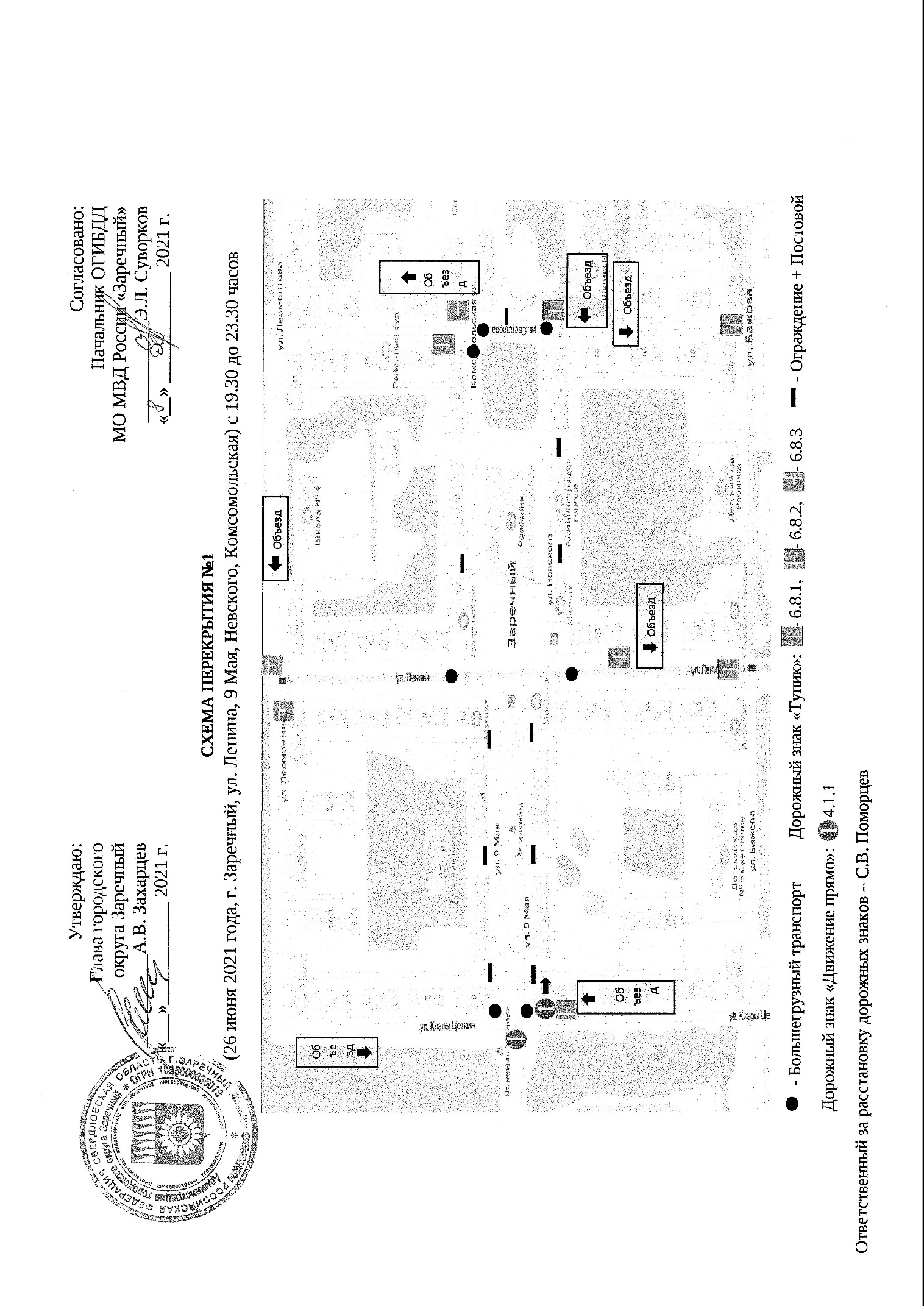 №п/пМероприятияДата и времяМесто проведенияИсполнитель123451.Торжественные линейки Вручение аттестатовПо графику школОбразовательные организацииРуководители образовательных организации2.Встреча выпускников на центральной площади города26 июня20.00 – 20.15Площадь у ДК «Ровесник»Руководители образовательных организаций, Михайлова А.А.начальник МКУ «Управление образования ГО Заречный»3.«Торжественная часть»- Поздравление официальных лиц Выступление творческих коллективов · - Чествование медалистов и родителей · - Танцевальный флеш-моб выпускников - «Школьный вальс» 26 июня20.15 - 21.00Площадь у ДК «Ровесник»4.Праздничный бульвар «Наше время» · - Фотозона · - Работа передвижных выставок · - Танцпол для родителей выпускников с живой музыкой · - Шарж времени «Мечты выпускника» · - КЛАССный квест 26 июня21.00-22.00Сквер имени Муракова за ДК «Ровесник»5.«Вы-ПУСК! 2021» · - Дискотека для выпускников – 2021 с приглашенными выпускниками школ Заречного прошлых лет, ныне известными артистами и ди-джеем; · - «Живой альбом» 26 июня21.00-22.00Площадь у ДК «Ровесник» Сквер имени Муракова за ДК «Ровесник»6.«На встречу с мечтой» ·                  - Романтическая церемония встречи рассвета- Костер на берегу «На встречу с мечтой» - Розыгрыш лотереи «Ноутбук для будущего студента» 27 июня03.45 – 04.30Набережная Белоярского водохранилища